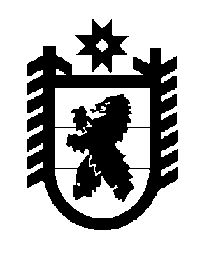 Российская Федерация Республика Карелия    ПРАВИТЕЛЬСТВО РЕСПУБЛИКИ КАРЕЛИЯПОСТАНОВЛЕНИЕот 30 июля 2015 года № 231-Пг. Петрозаводск О внесении изменений в постановление Правительства 
Республики Карелия от 17 декабря 2013 года № 364-ППравительство Республики Карелия п о с т а н о в л я е т:Внести в пункт 6 Положения о социальных выплатах на строительство (приобретение) жилья гражданам Российской Федерации, проживающим в сельской местности на территории Республики Карелия, в том числе молодым семьям и молодым специалистам, утвержденного постановлением Правительства Республики Карелия от 17 декабря 2013 года № 364-П 
«О реализации в Республике Карелия федеральной целевой программы «Устойчивое развитие сельских территорий на 2014-2017 годы и на период до 2020 года» (Собрание законодательства Республики Карелия, 2013, № 12, 
ст. 2295; 2014, № 6, ст. 1037; Официальный интернет-портал правовой информации (www.pravo.gov.ru), 27 апреля 2015 года, № 1000201504270004), следующие изменения:в абзаце третьем слова «, заверенным в установленном порядке» исключить;в абзаце четвертом слова «, заверенным в установленном порядке» исключить.           Глава Республики  Карелия                       			      	        А.П. Худилайнен